                                        Trường Tiểu học số 1 Quảng Phú                            Họ và tên :…………………………….lớp1………..ĐỀ KIỂM TRA HỌC KÌ I NĂM HỌC 2011 - 2012                              Môn: TOÁN (Thời gian làm bài 40 phút)Bài1: (1.5đ) Điền số thích hợp vào ô trống trong bảng sau:Bài 2 : (1,5 đ) Tính :  6		 5		6		7		8		10     +		     +		    +	       	    -		     -                -          3		 3		4		3		5		  8     . . . . .	    . . . . .       . . . . .         . . . . .      . . . . .       . . . . .Bài 3 : (2.5 đ) Điền số thích hợp vào chỗ chấm : 8  +  ....   = 10 	        7 + 2      = . . . .   9 – 4       = . . . .   10 – 0   = . . . . 3 + 4 + 1 = . . . . 	6 – ..... – 3 = 1     8 – 5 + .... = 3       7 + 2 – 7 = . . . .Bài 4 : Viết phép tính thích hợp vào ô trống : (1,5đ)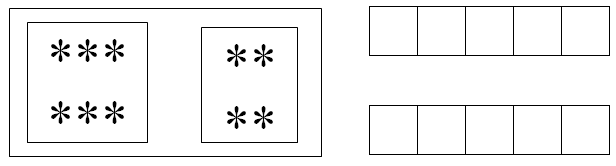 Bài 5 : (1đ) Ghi chữ AB vào đoạn thẳng ngắn , CD vào đoạn thẳng dài hơn Bài 6 : (1,5đ)  Víết phép tính thích hợp :          Có         :  5 con cá                     Thêm     :  3 con cá	       Có tất cả : . . . .  con cá	Bài 7 : (0.5đ) Hình vẽ dưới đây gồm :							.............. hình vuông .      1062510847163